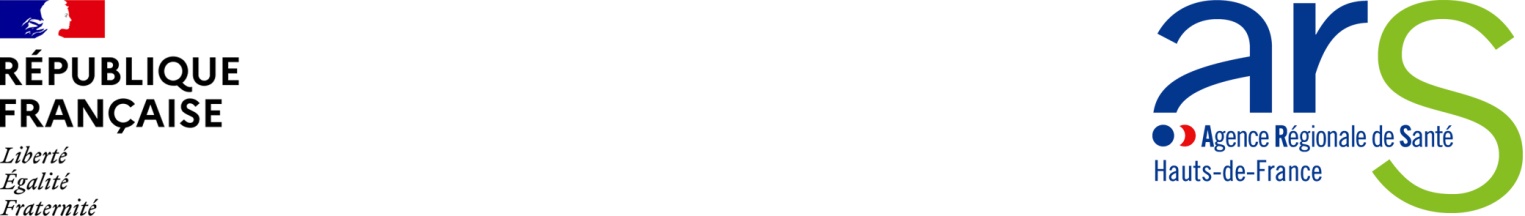 Date du signalement :